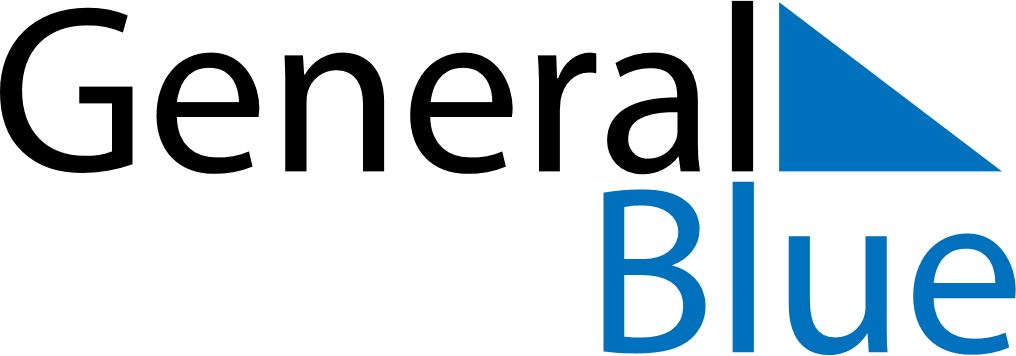 December 2024December 2024December 2024December 2024December 2024December 2024Koson, UzbekistanKoson, UzbekistanKoson, UzbekistanKoson, UzbekistanKoson, UzbekistanKoson, UzbekistanSunday Monday Tuesday Wednesday Thursday Friday Saturday 1 2 3 4 5 6 7 Sunrise: 7:37 AM Sunset: 5:15 PM Daylight: 9 hours and 38 minutes. Sunrise: 7:38 AM Sunset: 5:15 PM Daylight: 9 hours and 36 minutes. Sunrise: 7:39 AM Sunset: 5:15 PM Daylight: 9 hours and 35 minutes. Sunrise: 7:40 AM Sunset: 5:15 PM Daylight: 9 hours and 34 minutes. Sunrise: 7:41 AM Sunset: 5:15 PM Daylight: 9 hours and 33 minutes. Sunrise: 7:42 AM Sunset: 5:15 PM Daylight: 9 hours and 32 minutes. Sunrise: 7:43 AM Sunset: 5:14 PM Daylight: 9 hours and 31 minutes. 8 9 10 11 12 13 14 Sunrise: 7:44 AM Sunset: 5:14 PM Daylight: 9 hours and 30 minutes. Sunrise: 7:44 AM Sunset: 5:15 PM Daylight: 9 hours and 30 minutes. Sunrise: 7:45 AM Sunset: 5:15 PM Daylight: 9 hours and 29 minutes. Sunrise: 7:46 AM Sunset: 5:15 PM Daylight: 9 hours and 28 minutes. Sunrise: 7:47 AM Sunset: 5:15 PM Daylight: 9 hours and 28 minutes. Sunrise: 7:48 AM Sunset: 5:15 PM Daylight: 9 hours and 27 minutes. Sunrise: 7:48 AM Sunset: 5:15 PM Daylight: 9 hours and 27 minutes. 15 16 17 18 19 20 21 Sunrise: 7:49 AM Sunset: 5:16 PM Daylight: 9 hours and 26 minutes. Sunrise: 7:50 AM Sunset: 5:16 PM Daylight: 9 hours and 26 minutes. Sunrise: 7:50 AM Sunset: 5:16 PM Daylight: 9 hours and 25 minutes. Sunrise: 7:51 AM Sunset: 5:17 PM Daylight: 9 hours and 25 minutes. Sunrise: 7:52 AM Sunset: 5:17 PM Daylight: 9 hours and 25 minutes. Sunrise: 7:52 AM Sunset: 5:17 PM Daylight: 9 hours and 25 minutes. Sunrise: 7:53 AM Sunset: 5:18 PM Daylight: 9 hours and 25 minutes. 22 23 24 25 26 27 28 Sunrise: 7:53 AM Sunset: 5:18 PM Daylight: 9 hours and 25 minutes. Sunrise: 7:54 AM Sunset: 5:19 PM Daylight: 9 hours and 25 minutes. Sunrise: 7:54 AM Sunset: 5:19 PM Daylight: 9 hours and 25 minutes. Sunrise: 7:54 AM Sunset: 5:20 PM Daylight: 9 hours and 25 minutes. Sunrise: 7:55 AM Sunset: 5:21 PM Daylight: 9 hours and 25 minutes. Sunrise: 7:55 AM Sunset: 5:21 PM Daylight: 9 hours and 26 minutes. Sunrise: 7:55 AM Sunset: 5:22 PM Daylight: 9 hours and 26 minutes. 29 30 31 Sunrise: 7:56 AM Sunset: 5:23 PM Daylight: 9 hours and 27 minutes. Sunrise: 7:56 AM Sunset: 5:23 PM Daylight: 9 hours and 27 minutes. Sunrise: 7:56 AM Sunset: 5:24 PM Daylight: 9 hours and 28 minutes. 